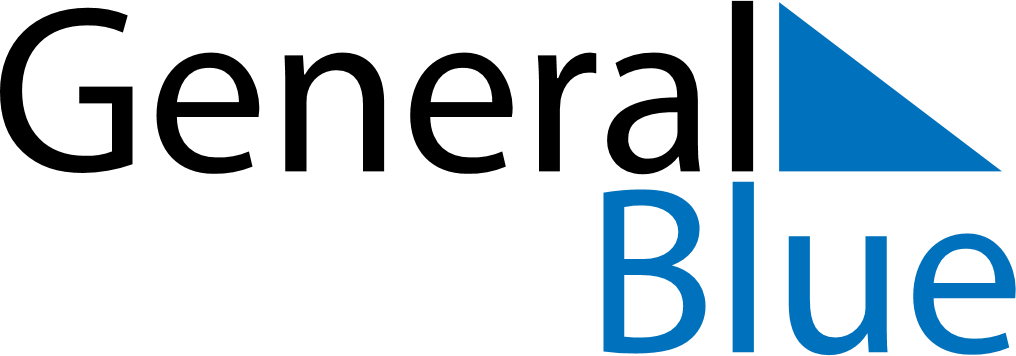 June 2024June 2024June 2024June 2024June 2024June 2024June 2024Doi Tao, Chiang Mai, ThailandDoi Tao, Chiang Mai, ThailandDoi Tao, Chiang Mai, ThailandDoi Tao, Chiang Mai, ThailandDoi Tao, Chiang Mai, ThailandDoi Tao, Chiang Mai, ThailandDoi Tao, Chiang Mai, ThailandSundayMondayMondayTuesdayWednesdayThursdayFridaySaturday1Sunrise: 5:49 AMSunset: 6:57 PMDaylight: 13 hours and 8 minutes.23345678Sunrise: 5:49 AMSunset: 6:57 PMDaylight: 13 hours and 8 minutes.Sunrise: 5:48 AMSunset: 6:57 PMDaylight: 13 hours and 8 minutes.Sunrise: 5:48 AMSunset: 6:57 PMDaylight: 13 hours and 8 minutes.Sunrise: 5:48 AMSunset: 6:58 PMDaylight: 13 hours and 9 minutes.Sunrise: 5:48 AMSunset: 6:58 PMDaylight: 13 hours and 9 minutes.Sunrise: 5:49 AMSunset: 6:58 PMDaylight: 13 hours and 9 minutes.Sunrise: 5:49 AMSunset: 6:59 PMDaylight: 13 hours and 10 minutes.Sunrise: 5:49 AMSunset: 6:59 PMDaylight: 13 hours and 10 minutes.910101112131415Sunrise: 5:49 AMSunset: 6:59 PMDaylight: 13 hours and 10 minutes.Sunrise: 5:49 AMSunset: 7:00 PMDaylight: 13 hours and 11 minutes.Sunrise: 5:49 AMSunset: 7:00 PMDaylight: 13 hours and 11 minutes.Sunrise: 5:49 AMSunset: 7:00 PMDaylight: 13 hours and 11 minutes.Sunrise: 5:49 AMSunset: 7:00 PMDaylight: 13 hours and 11 minutes.Sunrise: 5:49 AMSunset: 7:01 PMDaylight: 13 hours and 11 minutes.Sunrise: 5:49 AMSunset: 7:01 PMDaylight: 13 hours and 11 minutes.Sunrise: 5:49 AMSunset: 7:01 PMDaylight: 13 hours and 11 minutes.1617171819202122Sunrise: 5:49 AMSunset: 7:02 PMDaylight: 13 hours and 12 minutes.Sunrise: 5:50 AMSunset: 7:02 PMDaylight: 13 hours and 12 minutes.Sunrise: 5:50 AMSunset: 7:02 PMDaylight: 13 hours and 12 minutes.Sunrise: 5:50 AMSunset: 7:02 PMDaylight: 13 hours and 12 minutes.Sunrise: 5:50 AMSunset: 7:02 PMDaylight: 13 hours and 12 minutes.Sunrise: 5:50 AMSunset: 7:03 PMDaylight: 13 hours and 12 minutes.Sunrise: 5:50 AMSunset: 7:03 PMDaylight: 13 hours and 12 minutes.Sunrise: 5:51 AMSunset: 7:03 PMDaylight: 13 hours and 12 minutes.2324242526272829Sunrise: 5:51 AMSunset: 7:03 PMDaylight: 13 hours and 12 minutes.Sunrise: 5:51 AMSunset: 7:03 PMDaylight: 13 hours and 12 minutes.Sunrise: 5:51 AMSunset: 7:03 PMDaylight: 13 hours and 12 minutes.Sunrise: 5:51 AMSunset: 7:04 PMDaylight: 13 hours and 12 minutes.Sunrise: 5:52 AMSunset: 7:04 PMDaylight: 13 hours and 12 minutes.Sunrise: 5:52 AMSunset: 7:04 PMDaylight: 13 hours and 11 minutes.Sunrise: 5:52 AMSunset: 7:04 PMDaylight: 13 hours and 11 minutes.Sunrise: 5:52 AMSunset: 7:04 PMDaylight: 13 hours and 11 minutes.30Sunrise: 5:53 AMSunset: 7:04 PMDaylight: 13 hours and 11 minutes.